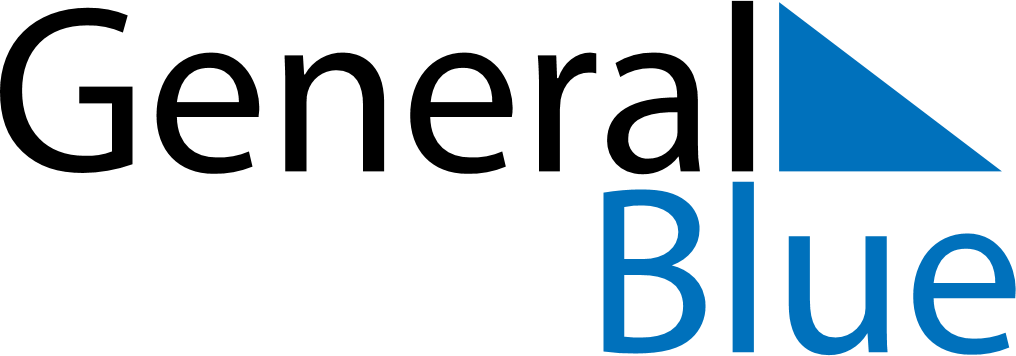 February 2022February 2022February 2022RwandaRwandaMONTUEWEDTHUFRISATSUN123456Heroes Day78910111213141516171819202122232425262728